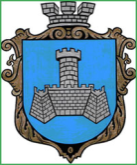 Українам. Хмільник  Вінницької областіР О З П О Р Я Д Ж Е Н Н Я МІСЬКОГО  ГОЛОВИ                                                                            від 28.06. 2022 р.                                                   №248–рПро проведення   черговогозасідання виконавчого комітетуХмільницької міської ради    Відповідно до п.п.2.2.3 пункту 2.2 розділу 2 Положення про виконавчий комітет Хмільницької міської ради 7 скликання, затвердженого  рішенням 46 сесії міської ради 7 скликання від 22.12.2017р. №1270,п.10 статті 9 Закону України «Про правовий режим воєнного стану»,розглянувши службові записки  в. о. начальника служби у справах дітей Хмільницької міської ради Нестерук Н.Ф.,начальника відділу з питань охорони здоров»я Хмільницької міської ради Буликова С.Є.,керуючись ст.42, ст.59 Закону України „Про місцеве самоврядування в Україні”:Провести  чергове засідання виконавчого комітету Хмільницької   міської  ради  30 червня 2022 року о 10.00 год., на яке винести наступні питання:2.Загальному відділу міської ради  ( О.Д.Прокопович) довести це  розпорядження до членів виконкому міської ради та всіх зацікавлених суб’єктів.3.Контроль за виконанням цього розпорядження залишаю за собою.                Міський голова                Микола ЮРЧИШИНС.МаташО.ПрокоповичН.Буликова1Про фінансування з місцевого бюджету коштів для надання одноразової матеріальної допомоги громадянам, які перебувають у складному матеріальному становищі внаслідок важких життєвих обставин (важкого захворювання, стихійного лиха, пожежі та інших ускладнюючих обставин)Про фінансування з місцевого бюджету коштів для надання одноразової матеріальної допомоги громадянам, які перебувають у складному матеріальному становищі внаслідок важких життєвих обставин (важкого захворювання, стихійного лиха, пожежі та інших ускладнюючих обставин)Доповідає: Тимошенко Ірина Ярославівна                 Начальник управління праці та соціального захисту населення Хмільницької міської ради2Про фінансування з місцевого бюджету коштів для надання одноразової матеріальної допомоги громадянам, які перебувають у складному матеріальному становищі внаслідок важких життєвих обставин, відповідно до висновків депутатів Хмільницької міської радиПро фінансування з місцевого бюджету коштів для надання одноразової матеріальної допомоги громадянам, які перебувають у складному матеріальному становищі внаслідок важких життєвих обставин, відповідно до висновків депутатів Хмільницької міської радиДоповідає: Тимошенко Ірина Ярославівна                   Начальник управління праці та соціального захисту населення Хмільницької міської ради 3Про фінансування з місцевого бюджету коштів для надання одноразової матеріальної допомоги сім’ям військовослужбовців, які загинули чи померли захищаючи незалежність, суверенітет та територіальну цілісність України, під час здійснення заходів із забезпечення національної безпеки і оборони, відсічі і стримування збройної агресії Російської Федерації на території України, а також під час операції об’єднаних сил, на поховання на території населених пунктів, що входять до складу Хмільницької міської територіальної громадиПро фінансування з місцевого бюджету коштів для надання одноразової матеріальної допомоги сім’ям військовослужбовців, які загинули чи померли захищаючи незалежність, суверенітет та територіальну цілісність України, під час здійснення заходів із забезпечення національної безпеки і оборони, відсічі і стримування збройної агресії Російської Федерації на території України, а також під час операції об’єднаних сил, на поховання на території населених пунктів, що входять до складу Хмільницької міської територіальної громадиДоповідає: Тимошенко Ірина Ярославівна                  Начальник управління праці та соціального захисту населення Хмільницької міської ради   4Про безоплатну передачу комунального майна з балансу Управління освіти,молоді та спорту Хмільницької міської ради на баланс виконавчого комітету Хмільницької міської радиПро безоплатну передачу комунального майна з балансу Управління освіти,молоді та спорту Хмільницької міської ради на баланс виконавчого комітету Хмільницької міської радиДоповідає: Оліх Віталій ВасильовичНачальник  Управління освіти,молоді та спорту Хмільницької міської ради5Про розгляд клопотань юридичних та фізичних осіб з питань видалення деревонасаджень у населених пунктах Хмільницької міської територіальної громади Про розгляд клопотань юридичних та фізичних осіб з питань видалення деревонасаджень у населених пунктах Хмільницької міської територіальної громади Доповідає:  Києнко Галина Григорівна                            Начальник Управління житлово-комунального господарства та комунальної власності Хмільницької міської ради     6Про комісію з питань захисту прав дитиниПро комісію з питань захисту прав дитиниДоповідає: Нестерук Наталія Федорівна                        В. о. начальника служби у справах дітей Хмільницької міської ради7Про розгляд заяви громадян   Ц.О.С.,  Ц.В.В.Про розгляд заяви громадян   Ц.О.С.,  Ц.В.В.Доповідає:   Нестерук Наталія Федорівна                                                         В. о. начальника служби у справах дітей Хмільницької міської ради      8Про розгляд ухвали Хмільницького міськрайонного суду Вінницької області від ____2022 року по справі №____ Про розгляд ухвали Хмільницького міськрайонного суду Вінницької області від ____2022 року по справі №____ Доповідає:  Нестерук Наталія Федорівна                                    В. о. начальника служби у справах дітей Хмільницької міської ради   9Про втрату статусу дитини-сироти неповнолітнім К.П.В., 20__ р.н., припинення піклування над ним, звільнення піклувальника від здійснення повноважень Про втрату статусу дитини-сироти неповнолітнім К.П.В., 20__ р.н., припинення піклування над ним, звільнення піклувальника від здійснення повноважень Доповідає:  Нестерук Наталія Федорівна                                    В. о. начальника служби у справах дітей Хмільницької міської ради  10Про  втрату статусу дитини-сироти малолітнім К.А.В., 20__ р.н., припинення опіки над ним,  звільнення опікуна від здійснення повноваженьПро  втрату статусу дитини-сироти малолітнім К.А.В., 20__ р.н., припинення опіки над ним,  звільнення опікуна від здійснення повноваженьДоповідає:  Нестерук Наталія Федорівна                                   В. о. начальника служби у справах дітей Хмільницької міської ради  11Про надання неповнолітньому  С.П.В., 20__ р.н. статусу дитини, позбавленої батьківського піклування Про надання неповнолітньому  С.П.В., 20__ р.н. статусу дитини, позбавленої батьківського піклування Доповідає:  Нестерук Наталія Федорівна                                   В. о. начальника служби у справах дітей Хмільницької міської ради12Про встановлення  піклування та призначення  піклувальниканад  неповнолітнім С.П.В., 20___ р.н.    Про встановлення  піклування та призначення  піклувальниканад  неповнолітнім С.П.В., 20___ р.н.    Доповідає:  Нестерук Наталія Федорівна                                   В. о. начальника служби у справах дітей Хмільницької міської ради13Про надання малолітньому  С.А.В., 20__ р.н. статусу дитини, позбавленої батьківського піклування   Про надання малолітньому  С.А.В., 20__ р.н. статусу дитини, позбавленої батьківського піклування   Доповідає:   Нестерук Наталія Федорівна                                  В. о. начальника служби у справах дітей Хмільницької міської ради14Про встановлення опіки та призначення опікуна над  малолітнім С.А.В., 2009 р.н.  Про встановлення опіки та призначення опікуна над  малолітнім С.А.В., 2009 р.н.  Доповідає:  Нестерук Наталія Федорівна                                     В. о. начальника служби у справах дітей Хмільницької міської ради   15Про уповноваження представників органу опіки та піклування на подання заяви про взяття на облік внутрішньо переміщеної особи малолітньої дитини Про уповноваження представників органу опіки та піклування на подання заяви про взяття на облік внутрішньо переміщеної особи малолітньої дитини Доповідає:  Нестерук Наталія Федорівна                                    В. о. начальника служби у справах дітей Хмільницької міської ради   16Про надання  згоди на психіатричний огляд та госпіталізацію малолітнього Б.Д.М., 20__ р.н. Про надання  згоди на психіатричний огляд та госпіталізацію малолітнього Б.Д.М., 20__ р.н. Доповідає: Нестерук Наталія Федорівна                                                             В. о. начальника служби у справах дітей Хмільницької міської ради 17Про надання дозволу гр.  М.Н.П., гр. Б.П.М., К.Ю.Л., на продаж  своїх  часток  квартири  в якій право користування мають неповнолітня М.А.В.,20__ р.н. та М.М.В.,20__ р.н.     Про надання дозволу гр.  М.Н.П., гр. Б.П.М., К.Ю.Л., на продаж  своїх  часток  квартири  в якій право користування мають неповнолітня М.А.В.,20__ р.н. та М.М.В.,20__ р.н.     Доповідає: Нестерук Наталія Федорівна                                                             В. о. начальника служби у справах дітей Хмільницької міської ради18Про надання дозволу громадянину Г.Д.В. на  дарування громадянці Г.Ж.В.  житлового будинку з господарськими  будівлями, об’єкт житлової нерухомості та земельної  ділянки, де право користування  мають малолітні  Г.А.Д., 20__ р.н. та Г.М.Д., 20__ р.н.Про надання дозволу громадянину Г.Д.В. на  дарування громадянці Г.Ж.В.  житлового будинку з господарськими  будівлями, об’єкт житлової нерухомості та земельної  ділянки, де право користування  мають малолітні  Г.А.Д., 20__ р.н. та Г.М.Д., 20__ р.н.Доповідає: Нестерук Наталія Федорівна                                                             В. о. начальника служби у справах дітей Хмільницької міської ради19Про надання дозволу громадянину Г.О.Ф. на  дарування громадянці  Г.М.О. __ частки  квартири,  де право користування мають малолітні Г.М.О., 20__ р.н. та Г.С.О., 20__ р.н.Про надання дозволу громадянину Г.О.Ф. на  дарування громадянці  Г.М.О. __ частки  квартири,  де право користування мають малолітні Г.М.О., 20__ р.н. та Г.С.О., 20__ р.н.Доповідає: Нестерук Наталія Федорівна                                                             В. о. начальника служби у справах дітей Хмільницької міської ради20Про вибуття особи з числа дітей,позбавлених батьківського піклування А.С.М.,20__ р.н. з прийомної сім»ї І.Т.В.Про вибуття особи з числа дітей,позбавлених батьківського піклування А.С.М.,20__ р.н. з прийомної сім»ї І.Т.В.Доповідає: Нестерук Наталія Федорівна                                                             В. о. начальника служби у справах дітей Хмільницької міської ради21Про затвердження плану заходів Відділу культури і туризму Хмільницької міської ради з 4 по10 липня 2022 рокуПро затвердження плану заходів Відділу культури і туризму Хмільницької міської ради з 4 по10 липня 2022 рокуДоповідає: Цупринюк Юлія СтепанівнаНачальник  Відділу культури і туризму Хмільницької міської ради22Про визначення місць для видачі гуманітарної допомогиПро визначення місць для видачі гуманітарної допомогиДоповідає: Сташко АндрійВолодимирович                Заступник міського голови з питань діяльності виконавчих органів Хмільницької міської ради         23Про внесення змін до фінансового плану Комунального некомерційного підприємства «Хмільницький  Центр первинної медико-санітарної допомоги»  на   2022 рікПро внесення змін до фінансового плану Комунального некомерційного підприємства «Хмільницький  Центр первинної медико-санітарної допомоги»  на   2022 рікДоповідає:   Дубова Лариса Миколаївна         Директор  Комунального некомерційного підприємства «Хмільницький  Центр первинної медико-санітарної допомоги»     24Про відзначення Подяками Хмільницького міського головижителів Хмільницької міської територіальної громади до професійних святПро відзначення Подяками Хмільницького міського головижителів Хмільницької міської територіальної громади до професійних святДоповідає: Маташ Сергій Петрович      Керуючий справами виконкому Хмільницької міської ради 25Про план роботи виконкому Хмільницької міської ради на III квартал 2022 року Про план роботи виконкому Хмільницької міської ради на III квартал 2022 року Доповідає: Маташ Сергій Петрович    Керуючий справами виконкому Хмільницької міської ради